STOP WORK ORDERFor information regarding how to remedy the above and receive the necessary authorization to proceed, contact the Authorizing Officer at: PO Box 1118, Port Alberni, British Columbia, V9Y 7L9 Telephone: (250) 724 1832 Fax: (250) 724 1806REMOVAL OF THIS NOTICE WITHOUT THE AUTHORIZATION OF THE LANDS AND RESOURCES IS AN OFFENCEStop Work Notice No.:[Number]Date Issued:Civic Address:[Address][Address][Address]Legal Address:[Address][Address][Address]Property Owner:[Owner Name][Owner Name][Owner Name]Notice given to:   [Name][Name][Name]Notice posted at:[Name][Name][Name]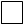 As authorized by section 5.4 of the Building and Development Authorization Act, you are hereby directed to stop all construction work for the following reasons:[Signature]Signature of Authorizing Officer